   Note: Please fill Section 1 to 4 and tick   in the appropriate box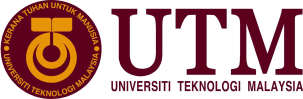 RESEARCH MANAGEMENT CENTRE(RMC)UTM/RMC/F/0164Pindaan:3BORANG PERMOHONAN PEROLEHAN Procurement Application FormBORANG PERMOHONAN PEROLEHAN Procurement Application FormBORANG PERMOHONAN PEROLEHAN Procurement Application Form1. BUTIRAN KETUA PROJEKProject Leader’s Particulars1. BUTIRAN KETUA PROJEKProject Leader’s Particulars1. BUTIRAN KETUA PROJEKProject Leader’s Particulars1. BUTIRAN KETUA PROJEKProject Leader’s Particulars1. BUTIRAN KETUA PROJEKProject Leader’s Particulars1. BUTIRAN KETUA PROJEKProject Leader’s Particulars1. BUTIRAN KETUA PROJEKProject Leader’s Particulars1. BUTIRAN KETUA PROJEKProject Leader’s Particulars1. BUTIRAN KETUA PROJEKProject Leader’s Particulars1. BUTIRAN KETUA PROJEKProject Leader’s Particulars1. BUTIRAN KETUA PROJEKProject Leader’s Particulars1. BUTIRAN KETUA PROJEKProject Leader’s Particulars1. BUTIRAN KETUA PROJEKProject Leader’s Particulars1. BUTIRAN KETUA PROJEKProject Leader’s Particulars1. BUTIRAN KETUA PROJEKProject Leader’s Particulars1. BUTIRAN KETUA PROJEKProject Leader’s Particulars1. BUTIRAN KETUA PROJEKProject Leader’s Particulars1. BUTIRAN KETUA PROJEKProject Leader’s Particulars1. BUTIRAN KETUA PROJEKProject Leader’s Particulars1. BUTIRAN KETUA PROJEKProject Leader’s Particulars1. BUTIRAN KETUA PROJEKProject Leader’s Particulars1. BUTIRAN KETUA PROJEKProject Leader’s Particulars1. BUTIRAN KETUA PROJEKProject Leader’s Particulars1. BUTIRAN KETUA PROJEKProject Leader’s Particulars1. BUTIRAN KETUA PROJEKProject Leader’s Particulars1. BUTIRAN KETUA PROJEKProject Leader’s Particulars1. BUTIRAN KETUA PROJEKProject Leader’s Particulars1. BUTIRAN KETUA PROJEKProject Leader’s Particulars1. BUTIRAN KETUA PROJEKProject Leader’s Particulars1. BUTIRAN KETUA PROJEKProject Leader’s ParticularsNama (dengan gelaran)Name (with designation)Nama (dengan gelaran)Name (with designation)No. I/C / Passport      NRIC / Passport No. No. I/C / Passport      NRIC / Passport No. No. Pekerja     Staff  No.   No. Pekerja     Staff  No.   No. Pekerja     Staff  No.   No. Pekerja     Staff  No.   No. Pekerja     Staff  No.   No. Pekerja     Staff  No.   No. Telefon Pejabat        Office Telephone No. No. Telefon Pejabat        Office Telephone No. No. Faks Pejabat       Office Fax No.       No. Faks Pejabat       Office Fax No.       No. Faks Pejabat       Office Fax No.       No. Faks Pejabat       Office Fax No.       No. Faks Pejabat       Office Fax No.       No. Faks Pejabat       Office Fax No.       No. Telefon Bimbit Hand phone No.                                                              No. Telefon Bimbit Hand phone No.                                                              Alamat Email E-mail AddresAlamat Email E-mail AddresAlamat Email E-mail AddresAlamat Email E-mail AddresAlamat Email E-mail AddresAlamat Email E-mail AddresFakulti / Faculty                                         Fakulti / Faculty                                         Warganegara         NationalityWarganegara         NationalityWarganegara         NationalityWarganegara         NationalityWarganegara         NationalityWarganegara         Nationality2.  JENIS PEROLEHAN    Type Of Procurement2.  JENIS PEROLEHAN    Type Of Procurement2.  JENIS PEROLEHAN    Type Of Procurement2.  JENIS PEROLEHAN    Type Of Procurement2.  JENIS PEROLEHAN    Type Of Procurement2.  JENIS PEROLEHAN    Type Of Procurement2.  JENIS PEROLEHAN    Type Of Procurement2.  JENIS PEROLEHAN    Type Of Procurement2.  JENIS PEROLEHAN    Type Of Procurement2.  JENIS PEROLEHAN    Type Of Procurement2.  JENIS PEROLEHAN    Type Of Procurement2.  JENIS PEROLEHAN    Type Of Procurement2.  JENIS PEROLEHAN    Type Of Procurement2.  JENIS PEROLEHAN    Type Of Procurement2.  JENIS PEROLEHAN    Type Of Procurement2.  JENIS PEROLEHAN    Type Of Procurement2.  JENIS PEROLEHAN    Type Of Procurement2.  JENIS PEROLEHAN    Type Of Procurement2.  JENIS PEROLEHAN    Type Of Procurement2.  JENIS PEROLEHAN    Type Of Procurement2.  JENIS PEROLEHAN    Type Of Procurement2.  JENIS PEROLEHAN    Type Of Procurement2.  JENIS PEROLEHAN    Type Of Procurement2.  JENIS PEROLEHAN    Type Of Procurement2.  JENIS PEROLEHAN    Type Of Procurement2.  JENIS PEROLEHAN    Type Of Procurement2.  JENIS PEROLEHAN    Type Of Procurement2.  JENIS PEROLEHAN    Type Of Procurement2.  JENIS PEROLEHAN    Type Of Procurement2.  JENIS PEROLEHAN    Type Of Procurement No. Permohonan UTMFin :UTMFin Application No:Nama Syarikat Dipilih:Selected company:Kaedah PerolehanType of  ProcurementRundingan Terus Dalam dan Luar Negara /Direct Negotiation (Local & Oversea) Rundingan Terus Dalam dan Luar Negara /Direct Negotiation (Local & Oversea) Rundingan Terus Dalam dan Luar Negara /Direct Negotiation (Local & Oversea) Rundingan Terus Dalam dan Luar Negara /Direct Negotiation (Local & Oversea) Rundingan Terus Dalam dan Luar Negara /Direct Negotiation (Local & Oversea) Rundingan Terus Dalam dan Luar Negara /Direct Negotiation (Local & Oversea) Rundingan Terus Dalam dan Luar Negara/                    Direct Negotiation Local & Oversea Rundingan Terus Dalam dan Luar Negara/                    Direct Negotiation Local & Oversea Rundingan Terus Dalam dan Luar Negara/                    Direct Negotiation Local & Oversea Rundingan Terus Dalam dan Luar Negara/                    Direct Negotiation Local & Oversea Rundingan Terus Dalam dan Luar Negara/                    Direct Negotiation Local & Oversea Rundingan Terus Dalam dan Luar Negara/                    Direct Negotiation Local & Oversea Rundingan Terus Dalam dan Luar Negara/                    Direct Negotiation Local & Oversea Rundingan Terus Dalam dan Luar Negara/                    Direct Negotiation Local & Oversea Tender (> RM 500,000)Tender (> RM 500,000)Tender (> RM 500,000)Tender (> RM 500,000)Tender (> RM 500,000)Tender (> RM 500,000)Tender (> RM 500,000)Tender (> RM 500,000)Tender (> RM 500,000)Tender (> RM 500,000)Tender (> RM1,000,000)Tender (>RM1,000,000)Tender (> RM1,000,000)Tender (>RM1,000,000)Tender (> RM1,000,000)Tender (>RM1,000,000)Kaedah PerolehanType of  ProcurementPembelian Terus  (>RM5,000 ~ RM 20,000)Direct Purchase (>RM 5,000 ~ RM Pembelian Terus  (>RM5,000 ~ RM 20,000)Direct Purchase (>RM 5,000 ~ RM Pembelian Terus  (>RM5,000 ~ RM 20,000)Direct Purchase (>RM 5,000 ~ RM Pembelian Terus  (>RM5,000 ~ RM 20,000)Direct Purchase (>RM 5,000 ~ RM Pembelian Terus  (>RM5,000 ~ RM 20,000)Direct Purchase (>RM 5,000 ~ RM Pembelian Terus  (>RM5,000 ~ RM 20,000)Direct Purchase (>RM 5,000 ~ RM Pembelian Terus Atas Talian (>RM5,000 ~ RM20,000)Direct Purchase (>RM 5,000 ~ RM50,000)Pembelian Terus Atas Talian (>RM5,000 ~ RM20,000)Direct Purchase (>RM 5,000 ~ RM50,000)Pembelian Terus Atas Talian (>RM5,000 ~ RM20,000)Direct Purchase (>RM 5,000 ~ RM50,000)Pembelian Terus Atas Talian (>RM5,000 ~ RM20,000)Direct Purchase (>RM 5,000 ~ RM50,000)Pembelian Terus Atas Talian (>RM5,000 ~ RM20,000)Direct Purchase (>RM 5,000 ~ RM50,000)Pembelian Terus Atas Talian (>RM5,000 ~ RM20,000)Direct Purchase (>RM 5,000 ~ RM50,000)Pembelian Terus Atas Talian (>RM5,000 ~ RM20,000)Direct Purchase (>RM 5,000 ~ RM50,000)Pembelian Terus Atas Talian (>RM5,000 ~ RM20,000)Direct Purchase (>RM 5,000 ~ RM50,000)Pembelian Terus (>RM 5,000 ~ RM 50,000)Direct Purchase (>RM 5,000 ~ RM50,000)Pembelian Terus (>RM 5,000 ~ RM 50,000)Direct Purchase (>RM 5,000 ~ RM50,000)Pembelian Terus (>RM 5,000 ~ RM 50,000)Direct Purchase (>RM 5,000 ~ RM50,000)Pembelian Terus (>RM 5,000 ~ RM 50,000)Direct Purchase (>RM 5,000 ~ RM50,000)Pembelian Terus (>RM 5,000 ~ RM 50,000)Direct Purchase (>RM 5,000 ~ RM50,000)Pembelian Terus (>RM 5,000 ~ RM 50,000)Direct Purchase (>RM 5,000 ~ RM50,000)Pembelian Terus (>RM 5,000 ~ RM 50,000)Direct Purchase (>RM 5,000 ~ RM50,000)Pembelian Terus (>RM 5,000 ~ RM 50,000)Direct Purchase (>RM 5,000 ~ RM50,000)Pembelian Terus (>RM 5,000 ~ RM 50,000)Direct Purchase (>RM 5,000 ~ RM50,000)Pembelian Terus (>RM 5,000 ~ RM 50,000)Direct Purchase (>RM 5,000 ~ RM50,000)Kaedah PerolehanType of  ProcurementSebutharga (> RM20,000~RM50,000)Quotation (> RM20,000~RM50,000)Sebutharga (> RM20,000~RM50,000)Quotation (> RM20,000~RM50,000)Sebutharga (> RM20,000~RM50,000)Quotation (> RM20,000~RM50,000)Sebutharga (> RM20,000~RM50,000)Quotation (> RM20,000~RM50,000)Sebutharga (> RM20,000~RM50,000)Quotation (> RM20,000~RM50,000)Sebutharga (> RM20,000~RM50,000)Quotation (> RM20,000~RM50,000)Sebutharga (> RM50,000~RM500,000)Quotation (> RM50,000~RM500,000)Sebutharga (> RM50,000~RM500,000)Quotation (> RM50,000~RM500,000)Sebutharga (> RM50,000~RM500,000)Quotation (> RM50,000~RM500,000)Sebutharga (> RM50,000~RM500,000)Quotation (> RM50,000~RM500,000)Sebutharga (> RM50,000~RM500,000)Quotation (> RM50,000~RM500,000)Sebutharga (> RM50,000~RM500,000)Quotation (> RM50,000~RM500,000)Sebutharga (> RM50,000~RM500,000)Quotation (> RM50,000~RM500,000)Sebutharga (> RM50,000~RM500,000)Quotation (> RM50,000~RM500,000)Sebutharga (> RM50,000~RM1,000,000)Quotation (> RM50,000~RM1,000,000)Sebutharga (> RM50,000~RM1,000,000)Quotation (> RM50,000~RM1,000,000)Sebutharga (> RM50,000~RM1,000,000)Quotation (> RM50,000~RM1,000,000)Sebutharga (> RM50,000~RM1,000,000)Quotation (> RM50,000~RM1,000,000)Sebutharga (> RM50,000~RM1,000,000)Quotation (> RM50,000~RM1,000,000)Sebutharga (> RM50,000~RM1,000,000)Quotation (> RM50,000~RM1,000,000)Sebutharga (> RM50,000~RM1,000,000)Quotation (> RM50,000~RM1,000,000)Sebutharga (> RM50,000~RM1,000,000)Quotation (> RM50,000~RM1,000,000)Sebutharga (> RM50,000~RM1,000,000)Quotation (> RM50,000~RM1,000,000)Sebutharga (> RM50,000~RM1,000,000)Quotation (> RM50,000~RM1,000,000)Kod Bidang :Field Code :MAKLUMAT VOT /SUB-PROJEK(SPK)Vote / Sub-Project(SPC)-ParticularsMAKLUMAT VOT /SUB-PROJEK(SPK)Vote / Sub-Project(SPC)-ParticularsMAKLUMAT VOT /SUB-PROJEK(SPK)Vote / Sub-Project(SPC)-ParticularsMAKLUMAT VOT /SUB-PROJEK(SPK)Vote / Sub-Project(SPC)-ParticularsMAKLUMAT VOT /SUB-PROJEK(SPK)Vote / Sub-Project(SPC)-ParticularsMAKLUMAT VOT /SUB-PROJEK(SPK)Vote / Sub-Project(SPC)-ParticularsMAKLUMAT VOT /SUB-PROJEK(SPK)Vote / Sub-Project(SPC)-ParticularsMAKLUMAT VOT /SUB-PROJEK(SPK)Vote / Sub-Project(SPC)-ParticularsMAKLUMAT VOT /SUB-PROJEK(SPK)Vote / Sub-Project(SPC)-ParticularsMAKLUMAT VOT /SUB-PROJEK(SPK)Vote / Sub-Project(SPC)-ParticularsMAKLUMAT VOT /SUB-PROJEK(SPK)Vote / Sub-Project(SPC)-ParticularsMAKLUMAT VOT /SUB-PROJEK(SPK)Vote / Sub-Project(SPC)-ParticularsMAKLUMAT VOT /SUB-PROJEK(SPK)Vote / Sub-Project(SPC)-ParticularsMAKLUMAT VOT /SUB-PROJEK(SPK)Vote / Sub-Project(SPC)-ParticularsMAKLUMAT VOT /SUB-PROJEK(SPK)Vote / Sub-Project(SPC)-ParticularsMAKLUMAT VOT /SUB-PROJEK(SPK)Vote / Sub-Project(SPC)-ParticularsMAKLUMAT VOT /SUB-PROJEK(SPK)Vote / Sub-Project(SPC)-ParticularsMAKLUMAT VOT /SUB-PROJEK(SPK)Vote / Sub-Project(SPC)-ParticularsMAKLUMAT VOT /SUB-PROJEK(SPK)Vote / Sub-Project(SPC)-ParticularsMAKLUMAT VOT /SUB-PROJEK(SPK)Vote / Sub-Project(SPC)-ParticularsMAKLUMAT VOT /SUB-PROJEK(SPK)Vote / Sub-Project(SPC)-ParticularsMAKLUMAT VOT /SUB-PROJEK(SPK)Vote / Sub-Project(SPC)-ParticularsMAKLUMAT VOT /SUB-PROJEK(SPK)Vote / Sub-Project(SPC)-ParticularsMAKLUMAT VOT /SUB-PROJEK(SPK)Vote / Sub-Project(SPC)-ParticularsMAKLUMAT VOT /SUB-PROJEK(SPK)Vote / Sub-Project(SPC)-ParticularsMAKLUMAT VOT /SUB-PROJEK(SPK)Vote / Sub-Project(SPC)-ParticularsMAKLUMAT VOT /SUB-PROJEK(SPK)Vote / Sub-Project(SPC)-ParticularsMAKLUMAT VOT /SUB-PROJEK(SPK)Vote / Sub-Project(SPC)-ParticularsMAKLUMAT VOT /SUB-PROJEK(SPK)Vote / Sub-Project(SPC)-ParticularsMAKLUMAT VOT /SUB-PROJEK(SPK)Vote / Sub-Project(SPC)-ParticularsJenis Vot / SPKType of Vote / SPC(GUP)Tier 1/ Tier 2/ Flagship/FAVF/ NAS/Matching Grant(GUP)Tier 1/ Tier 2/ Flagship/FAVF/ NAS/Matching Grant(GUP)Tier 1/ Tier 2/ Flagship/FAVF/ NAS/Matching Grant(GUP)Tier 1/ Tier 2/ Flagship/FAVF/ NAS/Matching GrantScience Fund / Techno FundScience Fund / Techno FundScience Fund / Techno FundScience Fund / Techno FundScience Fund / Techno Fund(KPM/MOE)FRGS /PRGS/ERGS/ LRGS/KTP(KPM/MOE)FRGS /PRGS/ERGS/ LRGS/KTP(KPM/MOE)FRGS /PRGS/ERGS/ LRGS/KTP(KPM/MOE)FRGS /PRGS/ERGS/ LRGS/KTP(KPM/MOE)FRGS /PRGS/ERGS/ LRGS/KTP(KPM/MOE)FRGS /PRGS/ERGS/ LRGS/KTP Contract/ Contact-DTD Contract/ Contact-DTD Contract/ Contact-DTD Contract/ Contact-DTDOthersOthersNo ChargelineChargeline No:(eg:Q.J130000.2525.00H01)Tarikh Tamat Projek:Date of End Project:Tarikh Tamat Projek:Date of End Project:Tarikh Tamat Projek:Date of End Project:Tarikh Tamat Projek:Date of End Project:Tarikh Tamat Projek:Date of End Project:Tarikh Tamat Projek:Date of End Project:Tarikh Tamat Projek:Date of End Project:SODO/V-SiriV21000 / B21000/ B22000V24000 / B24000V24000 / B24000V24000 / B24000V24000 / B24000V26000 / B26000/ B27000V26000 / B26000/ B27000V26000 / B26000/ B27000V28000 / B28000V28000 / B28000V29000 / B29000V29000 / B29000V35000/B35000/B36000V35000/B35000/B36000V35000/B35000/B36000V35000/B35000/B36000V35000/B35000/B360004.      PENGESAHAN Verification  Saya mengaku telah menyemak permohonan ini & bertanggungjawab sepenuhnya terhadap permohonan ini/ I have duly checked this form and will be fully responsible with this application. Saya mengesahkan, bagi Pembelian Terus  kesemua Syarikat yang mengemukakan Quotation adalah tidak berkaitan antara  satu sama lain / I confirmed, for Direct Purchase all Quotation given by company are not related & independently with each other’s.4.      PENGESAHAN Verification  Saya mengaku telah menyemak permohonan ini & bertanggungjawab sepenuhnya terhadap permohonan ini/ I have duly checked this form and will be fully responsible with this application. Saya mengesahkan, bagi Pembelian Terus  kesemua Syarikat yang mengemukakan Quotation adalah tidak berkaitan antara  satu sama lain / I confirmed, for Direct Purchase all Quotation given by company are not related & independently with each other’s.4.      PENGESAHAN Verification  Saya mengaku telah menyemak permohonan ini & bertanggungjawab sepenuhnya terhadap permohonan ini/ I have duly checked this form and will be fully responsible with this application. Saya mengesahkan, bagi Pembelian Terus  kesemua Syarikat yang mengemukakan Quotation adalah tidak berkaitan antara  satu sama lain / I confirmed, for Direct Purchase all Quotation given by company are not related & independently with each other’s.Nama & Gelaran :Name & Designation :            Tandatangan :SignatureTarikh :Date :Remarks :RESEARCH MANAGEMENT CENTRE(RMC)UTM/RMC/F/0164Pindaan: 2LAMPIRAN 1 (UNTUK PEROLEHAN LUAR NEGARA)1st Attachment (for procurement from overseas)LAMPIRAN 1 (UNTUK PEROLEHAN LUAR NEGARA)1st Attachment (for procurement from overseas)LAMPIRAN 1 (UNTUK PEROLEHAN LUAR NEGARA)1st Attachment (for procurement from overseas)1. MAKLUMAT BANKBank Particulars1. MAKLUMAT BANKBank Particulars1. MAKLUMAT BANKBank Particulars1. MAKLUMAT BANKBank ParticularsNama  Bank :                      Bank Name :Kod SWIFT :SWIFT Code :Kod Source :SOURCE Code:Alamat Bank :          Bank Address :Kod IBAN :IBAN Code :No. ABA :ABA NO :*Payment in US DollarNama Penerima :Beneficiary Name :No. Akaun Penerima :Beneficiary Account No :Remarks      